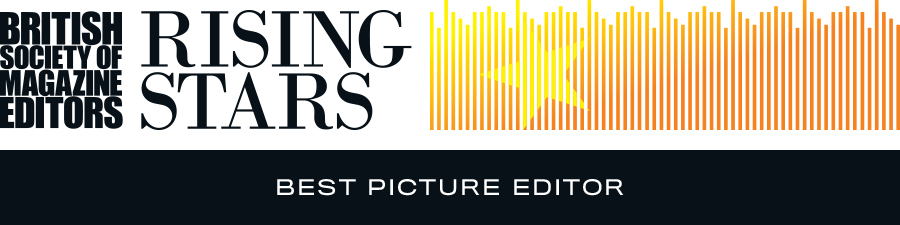 For queries or further information, please contact: BSME Administration, Gill Branston & Associates. Tel: 020 8906 4664, Email: admin@bsme.comEntry Form – Best Picture EditorEntry Form – Best Picture EditorEntry Form – Best Picture EditorEntry Form – Best Picture EditorEntry Form – Best Picture Editor Name of art director:Name of Picture Editor:Name of editor:Magazine/website:Publishing company:Address:Email:Telephone:Details of work enclosed: Details of work enclosed: Details of work enclosed: Details of work enclosed: Details of work enclosed: Example of work:Publication date:Number of staff on the title:Please tick as appropriate:1. I (art director) was a member of the BSME during the period 1 January to 31 December 2015 and an entry fee of £75.00 is enclosed/I have paid online1. I (art director) was a member of the BSME during the period 1 January to 31 December 2015 and an entry fee of £75.00 is enclosed/I have paid online1. I (art director) was a member of the BSME during the period 1 January to 31 December 2015 and an entry fee of £75.00 is enclosed/I have paid onlinePlease tick as appropriate:2. I (art director) was NOT a member of the BSME during the period 1 January to 31 December 2015 and an entry fee of £98.00 is enclosed/I have paid online2. I (art director) was NOT a member of the BSME during the period 1 January to 31 December 2015 and an entry fee of £98.00 is enclosed/I have paid online2. I (art director) was NOT a member of the BSME during the period 1 January to 31 December 2015 and an entry fee of £98.00 is enclosed/I have paid onlineName & signature of art director:Name & signature of editor: